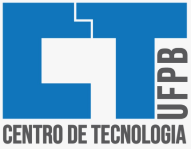 TERMO DE COMPROMISSO DE ATENDIMENTO ÀS ORIENTAÇÕES DE BIOSSEGURANÇA PARA LABORATÓRIOS DO CTDeclaramos para fins de concessão de autorização para retomada das atividades laboratoriais de pesquisa durante à pandemia que nos comprometemos à atender e respeitar criteriosamente as medidas de biossegurança para enfrentamento da COVID-19, descritas no documento com Orientações de Biossegurança para Laboratórios do CT e no Plano UFPB para retorno gradual das atividades presenciais elaborados, respectivamente, pela Comissão Interna do Biossegurança do Centro e pela Comissão de Biossegurança Institucional da UFPB. Dentre as ações descritas nos documentos supracitados o Laboratório (nome e departamento), atende: 1.Organizar equipes de trabalho de forma escalonada 2.Evitar aglomerações; 3.Manter os ambientes arejados; 4.Assegurar o distanciamento social, pelo menos 1,5m entre uma pessoa e outra, adaptando-se o layout dos ambientes;5.Disponibilizar dispensador de álcool em gel 70%; 6.Garantir adequada comunicação visual de proteção e prevenção de risco à COVID-19;7.Disponibilizar materiais de limpeza e álcool 70% para higienização e limpeza das bancadas antes e após o uso por parte dos usuários;8.Garantir a obrigatoriedade do uso adequado de máscaras em todos os ambientes do Laboratório, conforme orientações, assim como a utilização de Equipamentos de Proteção Individual (EPIs) adequados, dependendo do local e das atividades a serem realizadas.9....Obs: Informar outras ações realizadas nas dependências do Laboratório como forma de prevenção da COVID-19 e materiais adquiridos para garantia destas ações. Ressaltamos que estamos cientes que o não cumprimento das medidas de biossegurança acarretará na interrupção das atividades de pesquisa no Laboratório.João Pessoa, ___ de ______ de 2021.Assinatura do Coordenador do Laboratório